Publicado en Madrid el 05/10/2020 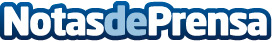 La Melatonina bloquea la replicación del virus responsable de la COVID-19La melatonina bloquea la replicación del virus responsable de la Covid-19, según un trabajo de científicos de la clínica MARGen de Granada, liderados por el doctor Jan Tesarik y la doctora Raquel Mendoza Tesarik, publicado en la revista Melatonin ResearchDatos de contacto:María Guijarro622836702Nota de prensa publicada en: https://www.notasdeprensa.es/la-melatonina-bloquea-la-replicacion-del-virus Categorias: Nacional Medicina Sociedad Otras ciencias http://www.notasdeprensa.es